Journée du 05 novembre 2020 : Non au Harcèlement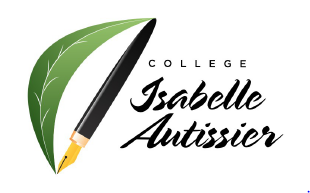 Fiche d’activités niveau cinquième et quatrième : Ressources :https://www.nonauharcelement.education.gouv.fr/ressources/les-claques-film-de-sensibilisation/Questions élève (travail en groupe)On distingue trois personnages ou groupes de personnages, que font-ils ? Au début, la victime semble ne pas se défendre : que peut-elle ressentir face à cette agression physique et verbale ? (Reprise professeur : insister sur l’isolement de la victime).Comment pourrait-on l’aider à briser la loi du silence, à rompre son isolement ? La loi punit-elle de tels agissements ? Observez la scène de la classe : en quoi l’accumulation de « brimades », de « blagues » peut-elle aussi être source de harcèlement ? (Reprise professeur : insister sur la répétitivité des faits)Comment expliquer cet « effet d’entraînement » du groupe contre un individu ? (Reprise professeur : insister sur la disproportion du rapport de force)Comment y mettre un terme ? S’agit-il d’une responsabilité individuelle et/ou collective ? Avez-vous déjà été témoin ou avez-vous déjà participé à de tels évènements ? Qu’avez-vous ressenti à ce moment-là ? Selon vous, est-on complice si on est un témoin passif ? Le professeur ne peut pas tout voir : de quelles informations a-t-il besoin pour agir ? Quels sont les freins qui peuvent vous empêcher d’informer le professeur ou un autre adulte ? Question de synthèse : retour sur la vidéo :Quels sont selon vous les 3 éléments de la vidéo qui explique que nous sommes face à une situation de harcèlement ?(laisser proposition des élèves, mais l’essentiel est la répétitivité des faits, le rapport de force, l’isolement de la victime)Tableau de synthèse : en classe avec reprise professeurQuels sont les 3 caractéristiques d’une situation de harcèlement ? Complétez le tableau des acteurs d’une situation de harcèlement.Comment lutter ?Acteurs : évoquer les adultes référents au sein de l’établissement, les parents, les forces de police.Outils et ce que dit la loi : Ressources PDF (faire présentation orale puis distribution document)Actions des intimidateursActions des témoinsActions de la victimeComment se met en place la situation de harcèlement ?Quels signaux sont visibles pour les différents acteurs ?Comment lutter contre la mise en place d’une situation de harcèlement ?Insister sur l’empathie et le respect de l’autreDéfinition du harcèlement scolaire :Définition du harcèlement scolaire :Définition du harcèlement scolaire :Définition du harcèlement scolaire :